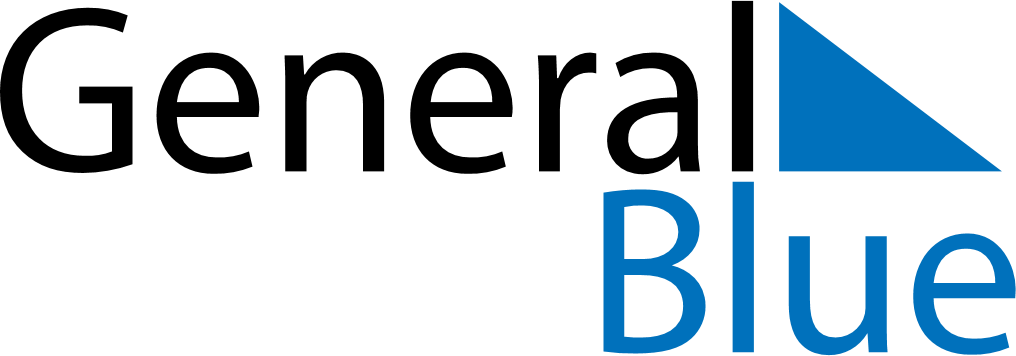 Daily PlannerJune 23, 2025 - June 29, 2025Daily PlannerJune 23, 2025 - June 29, 2025Daily PlannerJune 23, 2025 - June 29, 2025Daily PlannerJune 23, 2025 - June 29, 2025Daily PlannerJune 23, 2025 - June 29, 2025Daily PlannerJune 23, 2025 - June 29, 2025Daily Planner MondayJun 23TuesdayJun 24WednesdayJun 25ThursdayJun 26FridayJun 27 SaturdayJun 28 SundayJun 29MorningAfternoonEvening